Bilag 5.2 | Risikoanalyse -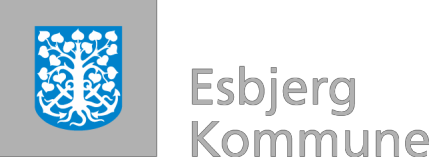 Klik her for at angive tekst.Dato: XX.XX.20XX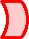 5.2 Beskrivelse af risikoområder eller særlige farlige aktiviteter i forhold til den projekterendes vurdering og oplysninger5.2 Beskrivelse af risikoområder eller særlige farlige aktiviteter i forhold til den projekterendes vurdering og oplysninger5.2 Beskrivelse af risikoområder eller særlige farlige aktiviteter i forhold til den projekterendes vurdering og oplysningerRegelgrundlag, vejledning og gode rådRegelgrundlag, vejledning og gode rådVejledning og gode rådAT-bekendtgørelse nr. 1416 om bygherrens pligter § 6 og bilag 1samt AT-bekendtgørelse nr. 574 om projekterendes pligter m.v. § 10 og bilag 1.Den ansvarlige skal kortfattet opliste og beskrive, hvilke særlige farlige aktiviteter eller risikoområder, der er på byggepladsen i forhold til angivelser i udbudsmaterialet.Der skal lægges vægt på de aktiviteter nævnte i bilag 1.En oplistning af særlige farlige aktiviteter kan udelades såfremt det klart fremgår af byggepladsens oversigtstegning og tids- og bemandingsplan.Listen af særlige farlige aktiviteter fremsendes til kommentering af de(n) udførende.AT-bekendtgørelse nr. 1416 om bygherrens pligter § 6 og bilag 1samt AT-bekendtgørelse nr. 574 om projekterendes pligter m.v. § 10 og bilag 1.Den ansvarlige skal kortfattet opliste og beskrive, hvilke særlige farlige aktiviteter eller risikoområder, der er på byggepladsen i forhold til angivelser i udbudsmaterialet.Der skal lægges vægt på de aktiviteter nævnte i bilag 1.En oplistning af særlige farlige aktiviteter kan udelades såfremt det klart fremgår af byggepladsens oversigtstegning og tids- og bemandingsplan.Listen af særlige farlige aktiviteter fremsendes til kommentering af de(n) udførende.De(n) udførende vurderer udkastet og fremsender eventuelle kommentarer, supplerende oplysninger eller en sikkerhedsinstruks til den ansvarlige.Den endelige liste anvendes af den ansvarlige for PSS til vurdering af behovet for sikkerhedsinstrukser for de særlige farlige aktiviteter eller risikoområder. Det anbefales at de(n) udførendes forslag til sikkerhedsinstrukser medtages og koordineres i PSS.Arbejde over 5 meter, arbejde i dybe udgravninger, arbejde med farlige stoffer og materialer, kloakarbejde, forurenet jord, nedrivningsarbejde, asbest, isolering, epoxy, arbejde ved højspændingsledninger, arbejde tæt ved vand, arbejde i brønde og tunneller samt arbejde med montering og demontering af tunge beton- eller træbaserede elementer er særlige farlige aktiviteter.